État: 27.04.2020Plan de protection pour les pharmacies sous COVID-19Ce plan de protection se fonde sur le modèle de plan de protection pour les entreprises élaboré par le Secrétariat d’État à l’économie (SECO). Le plan de protection ci-après décrit les exigences auxquelles doivent satisfaire les entreprises qui peuvent reprendre ou poursuivre leur activité conformément à l’ordonnance 2 COVID-19. Ces mesures ont pour objectif, d’une part, de protéger les collaborateurs et les personnes travaillant dans l’entreprise d’une infection au nouveau coronavirus; et d’autre part; la population générale en tant que bénéficiaires des services. Elles visent également à assurer la meilleure protection possible aux personnes vulnérables, qu’elles soient employées ou clientes.Bases légalesOrdonnance 2 COVID-19 (RS 818.101.24), loi sur le travail (RS 822.11) et ses ordonnances.Le présent plan de protection a été adapté spécifiquement pour la pharmacie suivante: ((Nom de la pharmacie))
((Adresse de la pharmacie))Il se fonde sur les principes suivants: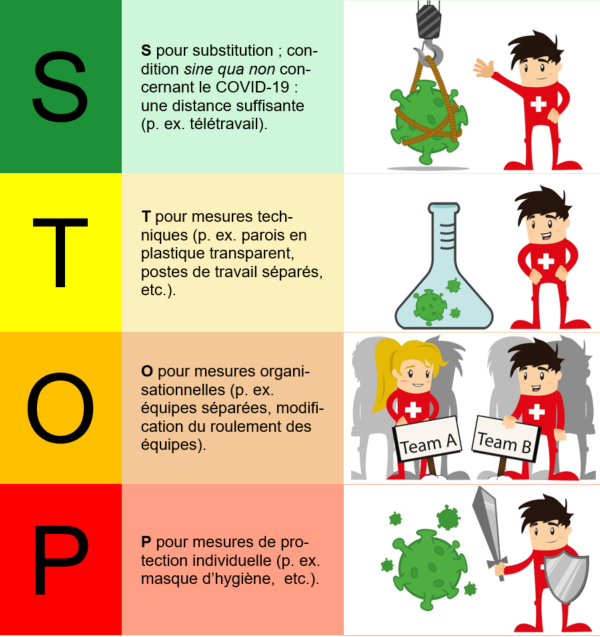 Mesures d’hygièneSuivre les mesures d’hygiène de l’OFSP.Respecter strictement l’hygiène des mains.Désinfecter régulièrement les surfaces de l’espace de vente (POS, caisses, claviers, terminaux).Ne pas se toucher la bouche, les yeux, le nez.S’équiper de masques chirurgicaux en cas de contact plus rapproché avec la clientèle (p. ex. consultations dans le local d’examen).Garder ses distances, aussi dans le back-office.Demander autant que possible le paiement sans espèces.S’il est impossible de respecter une distance interpersonnelle de 2 mètres: se laver les mains avant chaque contact, couvrir les blessures aux doigts ou porter des gants de protection, écourter la durée du contact, porter un masque de protection.Équipement et installationsPlacer des affiches d’information (des modèles à télécharger se trouvent sur pharmaSuisse.org/corona et sur le site de  l’OFSP, en plusieurs langues).Contrôler l’entrée de la pharmacie afin d’assurer le respect des distances: 1 client par 10m2 de surface de vente
concrètement: n clients sur notre surface de vente de n m2Mettre à disposition du produit désinfectant à l’entrée.Mettre en place un système destiné à guider les clients (p. ex. zone d’attente, sens unique) et marquer les distances dans la file d’attente.Installer des parois de protection en plexiglas sur les comptoirs.Installer si possible une caisse pour les groupes à risque.Assurer une bonne aération des locaux.Nettoyer régulièrement les w.c. et les installations sanitaires.Vider régulièrement les poubelles. Éviter de toucher les déchets et ne pas comprimer les sacs de déchets.Utiliser des vêtements de travail personnels et les laver régulièrement.Nettoyer régulièrement les objets touchés fréquemment tels que les poignées de porte, les boutons d’ascenseur, les rampes d’escalier, les machines à café, la vaisselle, etc. avec un produit de nettoyage du commerce.OrganisationSi possible, former deux équipes distinctes qui se relaient sans se croiser.Protéger les collaborateurs appartenant à un groupe à risque  conformément aux dispositions prévues.Adapter éventuellement les horaires d’ouverture physiques de la pharmacie, en vue d’assurer un service minimum (en concertation avec le pharmacien cantonal).Faciliter les commandes par téléphone ou en ligne (en particulier pour les groupes à risque).Proposer ou mettre en place un service de livraison à domicile, et le mettre bien en évidence sur le site internet de la pharmacie. Respecter les  dispositions sur la livraison subséquente.Recourir à www.pharmadelivery.ch pour remédier au manque de personnel.Respecter les  Directives sur la vaccination pendant la pandémie de coronavirus.Prioriser l’utilisation du matériel de protection disponible (notamment les masques chirurgicaux) et couvrir en premier lieu les besoins du personnel.Matériel de protection: positionner, utiliser et éliminer correctement le matériel à usage unique (masques, gants, surblouses, etc.). Réserver les produits désinfectants en premier lieu aux partenaires de réseau (soins à domicile, EMS, cabinets médicaux), puis aux personnes à risque/à la patientèle et en dernier lieu aux clients en bonne santé. Réutiliser les récipients vides.Symptômes ou cas suspectAppliquer l’algorithme  «Recommandations de prise en charge en officine des patients durant la pandémie de CoVID-19».Équiper les cas suspects (clients) d’un masque d’hygiène et les envoyer en auto-isolement. Demander aux clients de se référer à ce  document. Les personnes appartenant aux groupes à risque doivent regagner leur domicile et prendre contact avec un médecin sans délai.Ne pas laisser les collaborateurs présentant des symptômes tels que définis par l’OFSP travailler, respecter les  recommandations de Swissnoso. Renvoyer à la maison les personnes malades en leur précisant de suivre les consignes de l’OFSP sur l’(auto-)isolement.Vous trouverez de plus amples informations dans le  Plan de pandémieAutres mesures de protection spécifiques à l’entrepriseMesure AMesure BMesure CConclusionLe présent document a été établi sur la base d’une solution de branche:	☐ Oui 	☐ NonLe présent document a été transmis et expliqué à tous les collaborateurs.Personne responsable, signature et date: ___________________________